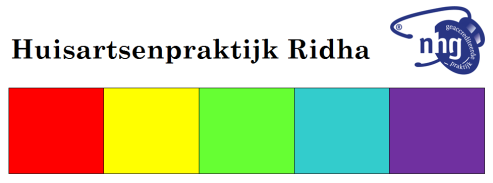 Toestemmingsformulier beschikbaar stellen medische gegevens:Hierbij geef ik wel/geen toestemming dat mijn medische gegevens gedeeld worden met:Naam:			_________________________________Geboortedatum:	___________________Naam:			_________________________________Geboortedatum:	____________________Handtekening:		________________________